LA CONSONANTE “X”XIOMARA LA NIÑA ESTUDIOSA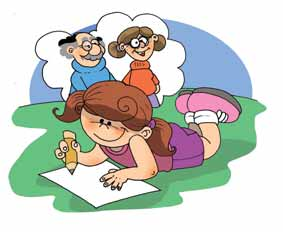                              ACTIVIDADESResponde  oralmente.¿Qué hace Xiomara?¿¿Te gusta estudiar?  Xiomara ya sabe escribir.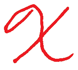 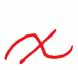 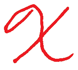 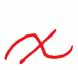 Xiomara		 X-i-o-m-a-r-a		Xio  -  ma -  raxa  -  xe  -  xi  -  xo  -  xu 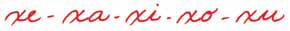 Lee las palabras.Lee las palabras escritas, búscalas en la sopa de letras y enciérralos.taxiboxmixtoaxilatexto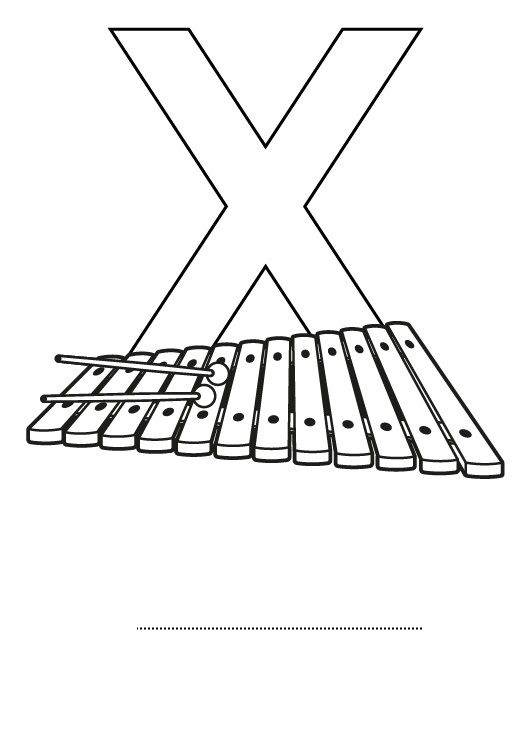 Completa las oraciones  con las palabras del recuadro.          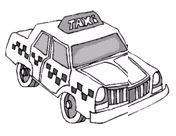 Xiomara viaja en ___________________Máximo toca el _____________________Pedro toca el _______________________Pedro  dará  ______________ mañanaCirilo tiene un guante de _____________El  ______________  peleaMax pide _____________________Richar  envía un  ___________ a su mamá.Marcela estudia en un colegio __________________Lee,  pinta  y reproduce.taxiboxegatobixaxilasttamañoohmixto